أنا الموقع(ة) أدناه،السيد(ة) :      المولود(ة) بتاريخ :          بـ :     الحامل(ة) لبطاقة التعريف الوطنية رقم :      الصادرة عن دائرة :      بـتاريخ :     مترشح(ة)  للتسجيل في السنة :      دكتوراه ل.م.د (الطور الثالث).شعبة :        تخصص :      بجامعة سعيدة – د. مولاي طاهر ، خلال الموسم الجامعي  2023-2024.أصرح بشرفي بأنني لا أمارس أي مهنة أو وظيفة مدفوعة الأجر أو أي نشاط مربح آخر. ملاحظة : يعتبر هذا التصريح وثيقة بغرض التسجيل في السنة       دكتوراه ل.م.د (الطور الثالث).توقيع المعني(ة) بالأمر                                     تأشيرة المصادقةRépublique Algérienne Démocratique et PopulaireMinistère de l'Enseignement Supérieur et de la Recherche ScientifiqueUniversité de Saïda – Dr. Moulay Tahar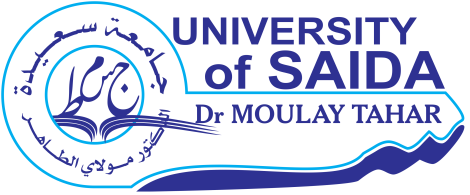 Vice Rectorat de la formation supérieure de troisième cycle, l’habilitation universitaire et la recherche scientifique, et la formation supérieure de post-graduationVice Rectorat de la formation supérieure de troisième cycle, l’habilitation universitaire et la recherche scientifique, et la formation supérieure de post-graduationNom et Prénom :الاسم و اللقب:Département :القسم :Faculté :الكلية :N.B : Les dossiers doivent être examines et validés par le CFD par le CSD ensuite par le CSF.ملاحظة : تتم الدراسة و المصادقة على الملفات خلال الهيئات البيداغوجية و العلمية (ل.ت.د) و (ل.ع.ق) ثم (م.ع.ك).N°Document الوثيقةالرقم01Demande de réinscription                                   [pour les 2ième et 3ième  inscriptions] Ou demande de dérogation pour réinscription [pour les 4ième et 5ième  inscriptions]طلب إعادة التسجيل (بالنسبة للتسجيلين، الثاني و الثالث)او طلب تمديد التسجيل (بالنسبة للتسجيل الرابع و الخامس).0102Autorisation de réinscription.  Ou Autorisation de prolongation d’inscription. الترخيص بإعادة بالتسجيل.او الترخيص بتمديد التسجيل.0203Rapport annuel de l’état d’avancement.التقرير السنوي لحالة تقدم  اعمال البحث.0304Fiche de renseignement. إستمارة معلومات.0405Copie de l'attestation d'inscription de l'année précédente  2022-2023.نسخة من شهادة التسجيل للسنة الماضية (2022-2023).0506Attestation de fonction récente, pour les doctorants salariés. Ou déclaration sur l’honneur de non activité rémunérée, pour les doctorants non-salariés.شهادة عمل حديثة ، بالنسبة للطلبة الاجراء.تصريح شرفي بعدم العمل ، بالنسبة للطلبة الغير اجراء.0607Récépissé portant paiement des droits d’inscription de 200,00 DA à verser au nom de l’Agent Comptable de l’Université de Saida (N° de CCP : 322574/31).وصل اثبات تسديد حقوق  التسجيل بقيمة 200٬00 دج، تدفع باسم العون المحاسب لجامعة  سعيدة    (N° de CCP : 322574/31) .07يجب ملأ الإستمارات و طبعها بأجهزة الإعلام الألي (لا تقبل الإستمارات المملوءة بخط اليد).يجب ملأ الإستمارات و طبعها بأجهزة الإعلام الألي (لا تقبل الإستمارات المملوءة بخط اليد).يجب ملأ الإستمارات و طبعها بأجهزة الإعلام الألي (لا تقبل الإستمارات المملوءة بخط اليد).يجب ملأ الإستمارات و طبعها بأجهزة الإعلام الألي (لا تقبل الإستمارات المملوءة بخط اليد).2éme Année : 3éme Année :Nom et Prénom du doctorant :Nom et Prénom du doctorant :Nom et Prénom du doctorant :Date et lieu de naissance :Date et lieu de naissance :Date et lieu de naissance :أطلب إعادة التسجيل لتحضير الدكتوراه ل.م.د للسنة الجامعية 2023-2024.Sollicite la réinscription pour la préparation du Doctorat LMD durant l’année universitaire 2023-2024.أطلب إعادة التسجيل لتحضير الدكتوراه ل.م.د للسنة الجامعية 2023-2024.Sollicite la réinscription pour la préparation du Doctorat LMD durant l’année universitaire 2023-2024.أطلب إعادة التسجيل لتحضير الدكتوراه ل.م.د للسنة الجامعية 2023-2024.Sollicite la réinscription pour la préparation du Doctorat LMD durant l’année universitaire 2023-2024.أطلب إعادة التسجيل لتحضير الدكتوراه ل.م.د للسنة الجامعية 2023-2024.Sollicite la réinscription pour la préparation du Doctorat LMD durant l’année universitaire 2023-2024.Spécialité :Filière :Domaine : Intitulé de la Thèse :Année 1ère inscription:     /          /          /     Nom et Prénom du directeur de thèse, Grade :Nom et Prénom du directeur de thèse, Grade :Etablissement de Rattachement :Etablissement de Rattachement :Laboratoire d’accueil, Responsable;Laboratoire d’accueil, Responsable; رأي و توقيع رئيس لجنة التكوين في الدكتوراهAvis et signature du Président du Comité de Formation Doctoraleمحضر رقم:..........................PV n°duالمؤرخ في :...............................رأي و توقيع الــمشرف Avis et signature du directeur de thèseطالب الدكتوراه (التاريخ والإمضاء)Le doctorant (Date et signature)4éme Année : 5éme Année : Nom et Prénom du doctorant :Nom et Prénom du doctorant :Nom et Prénom du doctorant :Date et lieu de naissance :Date et lieu de naissance :Date et lieu de naissance :أطلب تمديد التسجيل لتحضير الدكتوراه ل.م.د للسنة الجامعية 2023-2024.Sollicite une dérogation pour la préparation du Doctorat LMD durant l’année universitaire 2023-2024.أطلب تمديد التسجيل لتحضير الدكتوراه ل.م.د للسنة الجامعية 2023-2024.Sollicite une dérogation pour la préparation du Doctorat LMD durant l’année universitaire 2023-2024.أطلب تمديد التسجيل لتحضير الدكتوراه ل.م.د للسنة الجامعية 2023-2024.Sollicite une dérogation pour la préparation du Doctorat LMD durant l’année universitaire 2023-2024.أطلب تمديد التسجيل لتحضير الدكتوراه ل.م.د للسنة الجامعية 2023-2024.Sollicite une dérogation pour la préparation du Doctorat LMD durant l’année universitaire 2023-2024.Spécialité :Filière :Domaine : Intitulé de la Thèse :Année 1ère inscription :     /          /          /     Directeur de thèse, Grade :Directeur de thèse, Grade :     /           /      Motif de la demande de dérogation :Motif de la demande de dérogation :……………………………………………………………………………………………………………………………………………………………………………………………………………………………………………………………………………………………………………………………………………………....…………………………………………………………………………………………………………………………………………………………………………………………………………………………………....…………………………………………………………………………………………………………………  ……………………………………………………………………………………………………………………………………………………………………………………………………………………………………………………………………………………………………………………………………………………....…………………………………………………………………………………………………………………………………………………………………………………………………………………………………....…………………………………………………………………………………………………………………  ……………………………………………………………………………………………………………………………………………………………………………………………………………………………………………………………………………………………………………………………………………………....…………………………………………………………………………………………………………………………………………………………………………………………………………………………………....…………………………………………………………………………………………………………………  Nombre de publications réalisées : ......................Nombre de communications réalisées :...................... رأي و توقيع رئيس لجنة التكوين في الدكتوراهAvis et signature du Président du Comité de Formation Doctoraleمحضر رقم:..........................PV n°duالمؤرخ في :...............................رأي و توقيع الــمشرف Avis et signature du directeur de thèseطالب الدكتوراه (التاريخ والإمضاء)Le doctorant (Date et signature)2éme Année : 3éme Année :Nom et Prénom du doctorant :Nom et Prénom du doctorant :Nom et Prénom du doctorant :Nom et Prénom du doctorant :Date et lieu de naissance :Date et lieu de naissance :Date et lieu de naissance :Date et lieu de naissance :Nationalité :مقبول إعادة تسجيله في الدكتوراه ل.م.د خلال السنة الجامعية 2023-2024.Est autorisé(e) à se réinscrire en Doctorat LMD au titre de l’année universitaire 2023-2024.مقبول إعادة تسجيله في الدكتوراه ل.م.د خلال السنة الجامعية 2023-2024.Est autorisé(e) à se réinscrire en Doctorat LMD au titre de l’année universitaire 2023-2024.مقبول إعادة تسجيله في الدكتوراه ل.م.د خلال السنة الجامعية 2023-2024.Est autorisé(e) à se réinscrire en Doctorat LMD au titre de l’année universitaire 2023-2024.مقبول إعادة تسجيله في الدكتوراه ل.م.د خلال السنة الجامعية 2023-2024.Est autorisé(e) à se réinscrire en Doctorat LMD au titre de l’année universitaire 2023-2024.مقبول إعادة تسجيله في الدكتوراه ل.م.د خلال السنة الجامعية 2023-2024.Est autorisé(e) à se réinscrire en Doctorat LMD au titre de l’année universitaire 2023-2024.Spécialité :Spécialité :Filière :Filière :Domaine : Domaine : Intitulé de la Thèse :Intitulé de la Thèse :Année 1ère inscription:Année 1ère inscription:     /          /          /     Nom et Prénom du directeur de thèse, Grade :Nom et Prénom du directeur de thèse, Grade :Nom et Prénom du directeur de thèse, Grade :Etablissement de Rattachement :Etablissement de Rattachement :Laboratoire d’accueil, Responsable;Laboratoire d’accueil, Responsable;عميد الكلية (التاريخ و التوقيع)Le Doyen de la Faculté (Date et Signature)نائب عميد الكلية (التاريخ و التوقيع)Le Vice-Doyen de la Faculté (Date et Signature)4éme Année : 5éme Année : Nom et Prénom du doctorant :Nom et Prénom du doctorant :Nom et Prénom du doctorant :Nom et Prénom du doctorant :Date et lieu de naissance :Date et lieu de naissance :Date et lieu de naissance :Date et lieu de naissance :Nationalité :مقبول تمديد تسجيله في الدكتوراه ل.م.د خلال السنة الجامعية 2023-2024.Est autorisé(e) à prolonger son inscription en Doctorat LMD au titre de l’année universitaire 2023-2024.مقبول تمديد تسجيله في الدكتوراه ل.م.د خلال السنة الجامعية 2023-2024.Est autorisé(e) à prolonger son inscription en Doctorat LMD au titre de l’année universitaire 2023-2024.مقبول تمديد تسجيله في الدكتوراه ل.م.د خلال السنة الجامعية 2023-2024.Est autorisé(e) à prolonger son inscription en Doctorat LMD au titre de l’année universitaire 2023-2024.مقبول تمديد تسجيله في الدكتوراه ل.م.د خلال السنة الجامعية 2023-2024.Est autorisé(e) à prolonger son inscription en Doctorat LMD au titre de l’année universitaire 2023-2024.مقبول تمديد تسجيله في الدكتوراه ل.م.د خلال السنة الجامعية 2023-2024.Est autorisé(e) à prolonger son inscription en Doctorat LMD au titre de l’année universitaire 2023-2024.Spécialité :Spécialité :Filière :Filière :Domaine : Domaine : Intitulé de la Thèse :Intitulé de la Thèse :Année 1ère inscription:Année 1ère inscription:     /          /          /     Nom et Prénom du directeur de thèse, Grade :Nom et Prénom du directeur de thèse, Grade :Nom et Prénom du directeur de thèse, Grade :Etablissement de Rattachement :Etablissement de Rattachement :Laboratoire d’accueil, Responsable;Laboratoire d’accueil, Responsable;عميد الكلية (التاريخ و التوقيع)Le Doyen de la Faculté (Date et Signature)رأي و توقيع رئيس المجلس العلمي للكليةAvis et signature du P/CSFمحضر رقم:..........................PV n°du المؤرخ في :.................................Nom et Prénom du Doctorant :Date et lieu de naissance :Année de la 1ère inscription:Le Directeur de Thèse :Spécialité :Filière :Domaine : Intitulé de la Thèse :Résumé de l’état d’avancement des travaux de recherche :…………………………………………………………………………………………………………………………………………………………………………………………………………………………………………………………………………………………………………………………………………………………………………………………………………………………………………………………………………………………………………………………………………………………………………………………………………………………………………………………………………………………………………………………………………………………………………………………………………………………………………………………………………………………………………………………………………………………………………………………………………………………………………………………………………………………………………………………………………………………………………………………………………………………………………………………………………………………………………………………………………………………………………………………………………………………………………………………………………………………………………………………………………………………………………………………………………………………………………………………………………………………………………………………………………………………………………………………………………………………………………………………………………………………………………………………………………………………………………………………………………………………………………………………………………………………………………………………………………………………………………………………………………………………………………………………………………………………………………………………………………………………………………………… رأي و توقيع رئيس لجنة التكوين في الدكتوراهAvis et signature du Président du Comité de Formation Doctoraleمحضر رقم:..........................PV n°duالمؤرخ في :...............................رأي و توقيع الــمشرف Avis et signature du directeur de thèseطالب الدكتوراه (التاريخ والإمضاء)Le doctorant (Date et signature)A) Principaux résultats :Publications :……………………………………………………………………………………………………………………………………………………………….……………………………………………………………………………………………………………………………………………………………….……………………………………………………………………………………………………………………………………………………………….……………………………………………………………………………………………………………………………………………………………….Communications :……………………………………………………………………………………………………………………………………………………………….……………………………………………………………………………………………………………………………………………………………….……………………………………………………………………………………………………………………………………………………………….……………………………………………………………………………………………………………………………………………………………….B) Formations acquisesIntitulé et volume horaire des Cours suivis :……………………………………………………………………………………………………………………………………………………………….……………………………………………………………………………………………………………………………………………………………….……………………………………………………………………………………………………………………………………………………………….……………………………………………………………………………………………………………………………………………………………….Ateliers suivis :……………………………………………………………………………………………………………………………………………………………….……………………………………………………………………………………………………………………………………………………………….……………………………………………………………………………………………………………………………………………………………….……………………………………………………………………………………………………………………………………………………………….Autres formations acquises :……………………………………………………………………………………………………………………………………………………………….……………………………………………………………………………………………………………………………………………………………….……………………………………………………………………………………………………………………………………………………………….………………………………………………………………………………………………………………………………………………………………. رأي و توقيع رئيس لجنة التكوين في الدكتوراهAvis et signature du Président du Comité de Formation Doctoraleمحضر رقم:..........................PV n°duالمؤرخ في :...............................رأي و توقيع الــمشرف Avis et signature du directeur de thèseطالب الدكتوراه (التاريخ والإمضاء)Le doctorant (Date et signature)Spécialité :Filière :Intitulé de la thèse :Année de la 1ère inscription:Identification du DoctorantNom : Identification du DoctorantPrénom : Identification du DoctorantDate et lieu de naissance :Identification du DoctorantPrénom du Père : Identification du DoctorantNom et Prénom de la mère :Identification du DoctorantAdresse :Identification du DoctorantTéléphone :Identification du DoctorantAdresse Email :Identification du DoctorantSituation / Service nationale :Cursus du DoctorantDiplômes obtenusDate d’obtentionLieu d’obtentionCursus du DoctorantBaccalauréatCursus du DoctorantCursus du DoctorantCursus du DoctorantIdentification   des EncadreursDirecteur de thèseDirecteur de thèseCo-directeur de thèseCo-directeur de thèseIdentification   des EncadreursNom et Prénom :Nom et Prénom :Identification   des EncadreursGrade :Grade :Identification   des EncadreursFaculté :Faculté :Identification   des EncadreursEtablissement de Rattachement :Etablissement de Rattachement :طالب الدكتوراه (التاريخ والإمضاء)Le doctorant  (Date et signature)